 Glenmore Christian Academy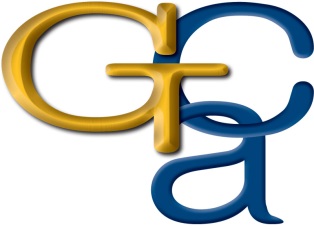 Mexico Mission Trip 2023Please read the enclosed information and registration package for the trip.  There are four forms that need to be filled out and/or signed:YWAM online individual participant registration.  This link is an online form.  Each family needs to fill out.  
YWAM Online Registration 2023             Informed Consent for International Tours (pages 15 – 21)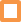 Mission’s Trip Student Code of Conduct (page 22)Consent to Travel Abroad (page 23) (needs to be notarized with both parents in the presence of a lawyer; passport and birth certificate for student; photo ID required for each parent; Lawyers will be present to notarize at May 3rd Parent MeetingThe online registration and forms are due to the Junior High office by Thursday, January 12th, 2023Final payment for the trip will be due Friday, February 3rd, 2023 - The final cost will be $2300.Vaccine Information:https://jp.usembassy.gov/us-travel-requirements/https://www.cdc.gov/coronavirus/2019-ncov/travelers/international-travel-during-covid19.htmlhttps://www.dhs.gov/news/2021/10/29/fact-sheet-guidance-travelers-enter-us-land-ports-entry-and-ferry-terminalsNote:  All unvaccinated students will need to provide GCA a signed attestation form for border crossingAttestation Form.pdfTravel details:	Departure -  Monday, February 20th, 2023 Meet GCA staff team leader at 7:00 AM at Westjet counter Calgary International - Flight #1564Return Monday, February 27th, 2023 Calgary International  Westjet #1565 at 5:50 PMBAGGAGE: Baggage fee (1 bag) is included in fee and will be paid up front.  Student can bring 1 carry on.Location:Check out the YWAM base on this link to view the beautiful campus. Youth With A Mission (YWAM)base at  San Antonio del Mar, Baja, Mexicohttp://www.ywamsandiegobaja.org/missionadventures/We covet your prayers for the trip that we will see God better, see the world and people through God’s perspective, and of course for healthy relationships and safety.Colleen Allan and the Mission Team Mission Adventures Packing ListGeneral Packing List:PassportSports bottle or water bottlePersonal toiletriesCamera (no phones)Sunblock and hatFlashlight and batteriesBible (not phone)Pens2 towels  and a face clothSunglassesPersonal 1st Aid Kit (Band-Aids, Polysporin, Gravol, Imodium, Pepto-Bismol, Advil or Tylenol)Money for February 20th Lunch, Tacos, Markets, lunch for February 27th, YWAM Cafe (USD is fine if not larger than $20 bills) – approx. $100.00(Note – bedding is supplied on base)Suggested Clothing:Please note – work clothes WILL get very dirty – the paint does not wash off clothing!  Also – please plan to dress modestly, both guys and girls: (The Christian culture in Mexico defines and values modesty differently than Canadian culture).   Since we are going as missionaries to this culture we want to support their standards.  The average temperature in February is between 7 – 19 degrees.Work pants/shorts/shirts for 3 days of building – these clothes will most likely get ruinedWork shoes (closed – toe)Casual / Comfortable shoesSeven days of casual clothing for dinners or ministry timesSunday dress clothes (Girls: Pants (not jeans or leggings) or knee length skirts/dresses for girls, khakis and collared shirts & pants for guys)Note: For modesty, no midriffs or tank topsStudents will be asked to change clothes, if they are found to be unsuitableWarm jacket or sweater for cool evenings (toque for cool weather)2 Rain jackets: One that will get paint on it – Alternate jacket for non-work timesLight pack to take to worksitePhone Usage:Students will not be permitted to use their phones while on this trip except for entertainment during the flights and border crossing. Mexico Missions Hazards and Mitigation PlansTour Agreement and Parent or Guardian Acknowledgment of Riskand Informed Consent FormFor Overnight Trips, National and International Study ToursRE:   Grade 9 Mexico Missions 2023 February 20 to 27, 2023 (the “Tour”)PLEASE READ CAREFULLYName of Student: 										 Name of Parent/Guardian: 										 Relationship to Student: 										I/We,  					____________ (print name) the Parent/Guardian of 					 (print student’s name), the Student, understand and agree that the Student will be given the opportunity to participate in the Tour:Nature of Tour: 			Mexico Mission Trip						Purpose of Tour: 		Build houses and serve in ministry opportunities			Service Provider: 		Youth With A Mission  (YWAM)					Destination Address: Juventud con una Misión, Km 22.5 Carretera Escénica Tij-Ens, San Antonio del MarDeparture Date and Time: 	February 20, 2023 @ 10:15 am					Departure Location: 		_Calgary International Airport					Return Date and Time: 		February 27, 2023 @ 5:50 pm				Return Location: ___________	Calgary International Airport					Method of Transportation: 	Westjet / Chartered buses / YWAM vans			Teacher-in-Charge: 		Colleen Allan & Dave Yang						Other Attending Supervisors: 	TBD_________________________________________________________________                            Basic Itinerary: 		See attached					_________________*Please see the attached basic itinerary for a summary of activities and associated specific risks related to this Tour.ACKNOWLEDGMENT OF RISK AND INFORMED CONSENTTERMS I understand and acknowledge that the Glenmore Christian Academy, its affiliated entities, and its respective officers, directors, employees, agents, volunteers, contractors and representatives (collectively, the “GCA”), are not and do not represent themselves to be professional tour operators, nor do they possess any special knowledge or expertise on which I can rely with regard to tour operations or traveling arrangements. I understand and acknowledge that the GCA, the Student and participants in the Tour will be using the services of the Service Provider and of associated travel agents, airlines, common carriers, tour organizers, guides, or other similar agencies not directly controlled by the GCA, and that the GCA accepts no responsibility for any acts or omissions of, or for any breach of contract, misrepresentation, negligence or error of such persons with respect to any matter in connection with the Tour including, but not limited to, the nature or extent of the Tour, any lodging, food, transportation, activities, field-trips or other facilities provided with the Tour, any acts or omissions of such persons which may lead to cancellation or curtailment of the Tour, or any losses, damages, injury or harms caused by such persons. I understand and acknowledge that I may be required to enter into separate contractual relationships with any such persons regarding any aspect of the Tour, and that GCA is not privy to or responsible for any such contract or its performance or non-performance by such persons.I understand that the GCA does NOT carry travel and medical insurance that would cover the Student for participation in the Tour. I understand that it is the sole responsibility of the Student and the Parent or Guardian to ensure the necessary travel documents (including passport and visa) and insurance, including, but not limited to, Consent Letter for Children Traveling Abroad, out-of-country medical insurance, accidental death, disability and dismemberment insurance and travel insurance, are secured prior to the Tour. I understand and acknowledge that the GCA reserves the sole right and discretion to postpone, terminate or cancel the Tour, either prior to or while underway, at any time should the Tour no longer be able to be conducted in a safe and secure manner or world conditions develop (e.g. serious health concerns, significant political unrest) that place Tour participants in a dangerous “at risk” situation. I further understand and acknowledge that I may not receive all or any of the money I had thus far invested in the Tour and that the GCA will not be responsible for reimbursing me for any costs incurred as a result of the postponement, termination or cancellation of the Tour, and I accept the loss without expecting reimbursement from the GCA. I recognize that participation in this Tour is a privilege and I understand, acknowledge and agree that as a participant in the Tour, the Student must abide by all rules, regulations, directions and instructions imposed upon the Student by the GCA, the Service Provider or related persons, and must uphold the behaviour expectations of students of the GCA as in any other school endeavour as is reasonable or outlined in the Student Code of Conduct. Failure by the Student to do so may result in the Student’s participation in the Tour being terminated immediately. I have informed the Student about such rules, regulations and behaviour expectations established by the GCA, including the Student Code of Conduct, and that he or she is to abide by them and the directions and instructions from the GCA, the Service Provider and related persons imposed on the Student while participating in the Tour, and I have confidence that the Student has understood them. This shall include the Student’s participation in all of the introductory sessions and meet all prerequisites prior to his or her participation in the Tour.I understand, acknowledge and agree that the Student is required to participate in all aspects of the Tour and remain with the group at all times, and that the GCA may make alterations to the itinerary during the Tour as reasonably necessary to address weather, safety, availability or other contingencies. Unauthorized visits to friends or relatives during the Tour are not permitted. In the event that the Student fails to abide by the foregoing guidelines, rules, regulations, behaviour expectations and Student Code of Conduct while participating in the Tour, disciplinary action may either require that he or she not participate in a particular program or activity or that the Student be sent home, at my own expense. If the Student is sent home, I understand, acknowledge and agree that I am not entitled to, and shall not receive, any refund of any part of the fee paid for the Tour, and I waive any right to any such refund. I also acknowledge and agree that such termination of the Student’s participation in the Tour will not relieve the Student and me from the obligation to pay any costs and expenses incurred with respect to the Student’s participation in the Tour or the termination thereof. ELEMENTS OF RISKI understand and acknowledge that there are known and unknown risks and hazards inherent in the very nature of the Tour and as a result of the Student’s participation in the Tour. I understand and acknowledge that such inherent risks and hazards to which the Student may be exposed while participating in the Tour, which may result in any manner of personal injury, illness and/or death to the Student, include, but are not limited to, those specifically referenced in the attached itinerary, and the following risks and hazards: Theft or loss of personal belongings Higher level of violence and crime than Canada Diseases which are not common in Canada Road system or transportation system different than and/or of a lower standard than that in AlbertaLower safety standardsExtreme weather conditionsForeign laws, restrictions and regulationsMedical facilities which are of a lower standard than those in Canada Risks or hazards as a result of past or present military activity, political unrest or terrorist activities Traffic accidentsAthletic injuries BurnsCold-related injuriesHeat-related injuriesWater contaminationFood poisoningEquipment failureFalls from heightOut of boundary hazardsAllergic reactionsLost participantsInappropriate interactions with non-GCA personsDrowningAvalancheNon-athletic injury such as broken bones from a slip and fallI acknowledge that I have reviewed and understood the most current travel report issued by the Canadian Department of Foreign Affairs and International Trade for the Tour destination, including the risks detailed in the report. I understand, acknowledge and agree that it is my responsibility to obtain and learn as much information as possible about the risks and hazards of the Tour and to weigh those risks against the benefits of the Tour before consenting to the participation of the Student. ASSUMPTION OF RISK AND INFORMED CONSENTI freely and voluntarily assume all risks and hazards inherent in the nature of the Tour, its itinerary and all associated transportation and understand and acknowledge that, by participating in the Tour, the Student may suffer personal and potentially serious injury, illness, death, property damage, loss, delay, inconvenience and/or cancellation or early termination of the Tour.I have attended the parent meeting(s) and have read and understood the parent information package, the itinerary and this Acknowledgement of Risk and Informed Consent Form.  I have also reviewed all of the foregoing information with the Student.  I am satisfied that I have been informed of my right to obtain as much information about this Tour, its itinerary and all associated transportation as I feel necessary, including information beyond that provided to me by the GCA to the extent that I require and am not, in any way, relying solely upon information provided by the GCA respecting the nature and extent of the risks and hazards associated with the Tour. I acknowledge it is my sole responsibility to obtain all appropriate travel and other medical insurance or protection for the Student relative to the Tour as I may determine appropriate.I understand, acknowledge and agree that it is my responsibility to advise the GCA of any medical or health concerns of the Student which may affect his or her participation in the Tour. I confirm that I have fully and accurately completed the attached Medical Information Form and have provided such Medical Information Form to the GCA along with this signed Acknowledgment of Risk and Informed Consent. I understand, acknowledge and agree that any changes or updates to the Medical Information Form must be provided to the GCA at the earliest opportunity and no later than the departure date and time of the Tour as indicated above.I confirm that I have disclosed all relevant information to the GCA, including but not limited to the attached Medical Information Form, which may be necessary or advisable to inform the GCA, its supervisors accompanying the Tour and the Service Provider of any medical or other condition pertaining to the Student, which may require special attention. I hereby consent to and authorize the GCA and the Service Provider’s staff to secure such medical advice and services as those individuals, in their sole discretion, may deem necessary for the Student’s health and safety, and that I shall be financially responsible for such advice and services. I understand that the GCA shall make reasonable efforts to contact me or the person(s) identified as emergency contacts in the attached Medical Information Form in an emergency situation.I am aware and understand that I have the right to deny the Student’s participation in the Tour and that this Tour is not a prerequisite for the completion of any required course of study. I will ensure that the Student is appropriately prepared and has the necessary equipment for the Tour.I confirm that I have the legal authority to execute this Acknowledgment of Risk and Informed Consent Form on my own and the Student’s behalf.[The remainder of this page is intentionally left blank]I acknowledge and agree that that I have read and fully understood this document and all documents regarding the Tour that have been provided to me, and accept and agree to the terms and conditions of this agreement.IN CONSIDERATION OF THE TOUR AS IDENTIFIED ABOVE, I FREELY AND VOLUNTARILY CONSENT TO 						 (PRINT STUDENT’S NAME) PARTICIPATING IN THE TOUR AND ACCEPT AND ASSUME THE RISKS AND HAZARDS IDENTIFIED ABOVE. Dated at the City/Town (circle one) of 				 (print name of city/town) in the Province of Alberta, this 	 day of 					, 2022.Signature of Student					Print Name of StudentSignature of Parent					Print Name of ParentSignature of Witness					Print Name of WitnessThis Acknowledgment of Risk and Informed Consent Form is to be completed in full, signed, and dated, before the Student will be permitted to participate in the Tour. The information collected on this form is collected pursuant to Alberta’s Freedom of Information and Protection of Privacy Act and the School Act, to be used to organize and coordinate the Tour. If you have any questions about the collection, use or disclosure of the information collected on this form, please contact the Glenmore Christian Academy office.  *Please complete the Medical Information Form attached on the next page.MEDICAL INFORMATION FORM – MUST BE COMPLETED BY A PARENT OR GUARDIANPLEASE COMPLETE THIS FORM FULLY AND CAREFULLYGlenmore Christian Academy, its supervisors and/or its Service Provider on the Tour will have a photocopy of this information during the Tour to address health and medical needs including emergencies and may share this information with others as deemed necessary.MEDICAL CONDITIONSPlease fill out the medication names and details for administering them: (if more space is required, please attach additional information)Does the Student have Allergies? If you selected “Yes” to any of the boxes below, please specify beside the box: Emergency Contact:The above medical information is accurate to the best of my knowledge. I hereby give Glenmore Christian Academy and representatives, permission to assist and administer the above medications. Personal information is collected under the authority of Alberta’s Freedom of Information and Protection of Privacy Act (FOIP) and the School Act. This information will be treated in accordance with privacy protection provisions of FOIP. If you have any questions about the collection, use or disclosure, please contact the Glenmore Christian Academy office.2023 Mexico Missions Student Code of ConductWhile students are participating in the Mexico Mission Trip, it is expected that students will represent their families and school in a respectful, considerate and safe manner at all times.  Students have signed the annual “code of conduct” that covers their behavior in school and on all school related field trips; that includes the Mexico Mission trip February 20 to 27, 2023.In addition, given the unique circumstances of the field trip, students will be required to follow the subsequent guidelines:Attend all scheduled meeting and meal times (meals, bus departures, chapel, and curfews)Hang out in public/assigned spaces during unstructured time (not in villas)Stay off playing field outside of supervised scheduled timesRemain in designated areas on campus (villa courtyard, playing field, patio, dining hall)Refrain from going to villas of opposite gendersRefrain from alcohol or drug consumption or use of any illegal substancesKeep rooms tidy (to be checked daily)Remain in assigned room after curfewRefrain from inappropriate media in roomsRefrain from using cell phones Leave tables in dining room/patio tidyUse café only during designated times as authorized by GCA staff.Remain in build teams when not on campus including airports, pre and post check-in at customs, church visits, market, taco time and ministry opportunities.Respect and follow guidelines of YWAM staff, including builders, hosts, translators, etc. at all timesFollow safety procedures while on build siteIf a student does not adhere to these guidelines, students may be required to remain under teacher supervision.In addition, in extreme infractions – if deemed necessary by administration – parents may be required to come pick up their son/daughter from San Diego airport.I have read the above code of conduct and agree to follow them with a respectful attitude:Student Signature						Printed NameParent Signature						Printed Name Consent Letter for Children Travelling Abroad23HazardsMitigation PlansAir TravelStudent becomes confused at airport with customs and security check-insStudent becomes lost in airportStudent loses passportAir TravelStudents meet and check in as build sub-teams everywhere (1:7 ratio).Groups remains intact for entirety of trip for familiarityGroup moves through security and customs checks togetherGroups travel direct flights to San Diego – travel through Vancouver on the trip homeGroups travel in brightly colored team hoodies for easy identification and locationGroups travel with photocopy of passports in addition to originalsTeachers collect passports between check in points to keep in ziploc baggiesGround TravelAccidents on freewayBreakdowns on freewayGetting left behind at Inn N OutGetting left behind throughout day trips in MexicoVan breakdownsVan hostage situationGround TravelUse certified  reputable charter bus lines booked through YWAM for transportation from and return to airport including border crossingPre-arranged travel in build sub-teams with teachers to maintain head counts  at every departureWithin Mexico students travel in passenger vans provided by YWAM base.While in Mexico students travel in build sub-teams - Always with same teacherVan travel in Mexico during daylight hoursBorder CrossingSeparation from groupLoss of passportDetained at border due to passport issueBorder CrossingStudents continue to travel in build sub-teams across border checkpointsYWAM staff crosses US/Mexican border with groupTeachers collect passports before and after border crossingsAll students carry a statutory declarationStudents are instructed regarding border protocol prior to tripStudents with passports from some countries are required to obtain travel visas to permit travel across US bordersIf in case a student was detained due to passport issues, a staff person remains with student until situation can be cleared upBuilding SitesConstruction injuries due to falls from roof, use of power tools, or hammers and nailsDehydration  & sunstrokeSeparation from group by wandering in surrounding neighborhoodBuilding SitesStudents instructed on safety practices on work site prior to beginningAdult supervision throughout worksite.  6 adults with each team of students (“A builder”, B Builder, translator, host, and 2 GCA staff)One person at site appointed and marked as safety personFirst Aid kit at all work sitesSafety glasses to be worn when using power toolsPower tools only to be used with adult supervisionRoofing to be undertaken only with direct supervision of YWAM builderRegular hydration breaks encouraged as well as sun protection prompts regularly undertakenStudents are not to leave worksite except under direct supervision of an adult supervisorUnstructured time at baseInjury on sports fieldHorsing around causing injuryUnstructured time at baseStudents to be in designated areas (identified on schedule) ie – Dining hall, playing field or patioSupervision schedule of playing field and patio during unstructured time Ministry timesSeparation from groupProximity to “unsafe” areasMinistry timesMinistry times to take place at prearranged YWAM contacts such as orphanages, schools, churches, elderly ministries, and the dump.  These locations will be discussed prior to scheduled visits and must meet the satisfaction of the Mission Adventure Director and GCA AdministrationStudents will travel with Build sub-teams to all ministry locationsStudents are not to leave ministry boundaries for any reason without the direct supervision of a GCA staff personMarket and Taco adventureStudents become separated at marketStudents wander off from group at market or taco standsProximity to unsafe areasMarket and Taco adventureStudents travel to taco stands and market in Build sub-teams at all times under supervision of GCA staff (1 :7 ratio)Groups hosted/led by YWAM staff at Taco stands and marketGroups only travel to “safe touristy market” that has been visited for over 20 years by GCA and YWAM staffStudents stay at taco stand during dinnerStudents are not permitted to leave market boundaries or wander down street  by themselvesMarket time limitedDorm/Sleeping timesLack of sleepRough-housing during “lights out”Dorm/Sleeping times10:00 dorm time and 10:30 lights out schedule enforcedGCA adults with direct access to each villa (duplex or shared patios)YWAM staff to lead devotions at night to create mellow atmosphere and reinforce quiet timeMedical careMinor medical needsMedical careBonanova HospitalAddress: Blvd. Benito Juárez 907, Zona Centro, 22710 Rosarito, B.C.Phone:01 661 612 5157Local hospital YWAM uses for small issues In the Rosarito. The doctors speak EnglishIt is a block away from the markets where students go shopping.It would take 15-20 minutes to get there from the base.Medical careFor major medical issues students taken to San Diego hospitalsMedical careThey are each about 20 miles north of the Mexico/US border Takes about 45 minutes of driving time plus time to cross the border to get there. In a medical emergency, we can cross through a different line but the wait time is still unpredictable.Sharp Memorial Hospital7901 Frost St, San Diego, CA+1 858-939-3400Scripps Mercy HospitalAddress: 4077 Fifth Ave, San Diego, CA 92103, United StatesPhone:+1 619-294-8111Mexico Supervision ScheduleMexico Supervision ScheduleMexico Supervision ScheduleMexico Supervision ScheduleMexico Supervision ScheduleYouth With a Mission (YWAM) base at San Antonio del Marhttp://www.ywamsandiegobaja.org/missionadventures/Youth With a Mission (YWAM) base at San Antonio del Marhttp://www.ywamsandiegobaja.org/missionadventures/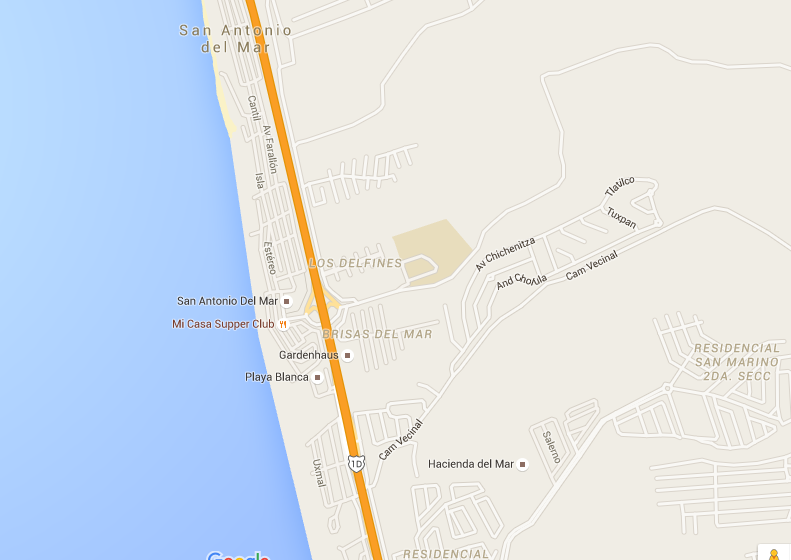 Monday,  February 20thTravel DayMonday,  February 20thTravel DayMonday,  February 20thTravel DayMonday,  February 20thTravel DayMonday,  February 20thTravel Day7:00 AMMeet in muster groups at Calgary InternationalMeet in muster groups at Calgary InternationalStudents meet and check in as muster groups everywhere  (approx.. 1:7 ratio)Group moves through security and custom checks togetherGroup travels in team hoodies for easy identificationGroup travels with photocopy of passports in addition to originalsTeachers collect passports between check in points to keep in Ziploc baggiesStudents meet and check in as muster groups everywhere  (approx.. 1:7 ratio)Group moves through security and custom checks togetherGroup travels in team hoodies for easy identificationGroup travels with photocopy of passports in addition to originalsTeachers collect passports between check in points to keep in Ziploc baggies10:15 AMFlight depart Calgary InternationalFlight depart Calgary InternationalSee aboveSee above12:35 PM     	      Flight Arrives in San Diego (x2 buses) Flight Arrives in San Diego (x2 buses) See aboveCertified charter bus lines booked through YWAM for transportation from airport across borderSee aboveCertified charter bus lines booked through YWAM for transportation from airport across border4:00 PMBorder CrossingBorder CrossingStudents continue to travel in muster groups across border checkpointsSpanish speaking YWAM staff crosses US/Mexican border with groupTeachers collect passports before and after border crossingsAll students carry statutory declarationsIf a student was detained due to passport issues, a staff person remains with student until situation can be cleared upStudents continue to travel in muster groups across border checkpointsSpanish speaking YWAM staff crosses US/Mexican border with groupTeachers collect passports before and after border crossingsAll students carry statutory declarationsIf a student was detained due to passport issues, a staff person remains with student until situation can be cleared up5:00 PM       Arrive San Antonio del Mar campus   Settle into dormsArrive San Antonio del Mar campus   Settle into dormsYWAM and teachers meet with students on base to discuss designated “hangout” areas for meals, devotions, and unstructured timesTeachers assist students in settling into villasYWAM and teachers meet with students on base to discuss designated “hangout” areas for meals, devotions, and unstructured timesTeachers assist students in settling into villas5:30 PM        Dinner @ San Antonio del Mar campus Dinner @ San Antonio del Mar campusYWAM staff and teachersYWAM staff and teachers6:45 PM           Clean up crewsClean up crewsYWAM staff and teachersYWAM staff and teachers7:15 PM Opening Session  Building Instructions Opening Session  Building InstructionsYWAM staff and teachersYWAM staff and teachers8:30 PM           Team timeTeam timeYWAM staff and teachersYWAM staff and teachers10:00 PM         Dorm RoomsDorm RoomsTeachers checking in on studentsTeachers checking in on students10:30 PM     Devos & Lights OutDevos & Lights OutYWAM staff lead devos and teachers checking in on studentsYWAM staff lead devos and teachers checking in on studentsTuesday, February 21st Team Training DayTuesday, February 21st Team Training DayTuesday, February 21st Team Training DayTuesday, February 21st Team Training DayTuesday, February 21st Team Training Day7:30 AM Breakfast @ San Antonio del Mar campusBreakfast @ San Antonio del Mar campusBreakfast @ San Antonio del Mar campusYWAM staff and teachers8:30 AM       Morning quiet time – in build teams with Bibles on FieldMorning quiet time – in build teams with Bibles on FieldMorning quiet time – in build teams with Bibles on FieldYWAM staff and teachers9:30 AM       Team Training on the YWAM BaseTeam Training on the YWAM BaseTeam Training on the YWAM BaseStudents will participate in training in Puppets, Balloons & Face Painting, testimonies or as YWAM leads12:30 PM         Lunch @ baseLunch @ baseLunch @ baseYWAM staff and teachers1:30 PMTeam Training on the YWAM BaseTeam Training on the YWAM BaseTeam Training on the YWAM BaseStudents will participate in training in Puppets, Balloons & Face Painting, testimonies or as YWAM leads5:15  PMCafé timeCafé timeCafé timeYWAM staff and teachers5:30 PM       Dinner @ San Antonio del Mar campusCafé time (tbd)Dinner @ San Antonio del Mar campusCafé time (tbd)Dinner @ San Antonio del Mar campusCafé time (tbd)YWAM staff and teachers6:15 PM       Clean up CrewsClean up CrewsClean up Crews6:30 PM           Non-structured timeSome Non-structured time will be truly that – time to relax and chill with team-mates.  Students are required to be in designated, supervised areas (Sport field and Dining Hall Patio)The Café will be available for GCA team during limited announced times to be determined even though it is open to the remainder of the campus throughout the dayStudents are not to be hanging out around villas during Non-structured timeNon-structured timeSome Non-structured time will be truly that – time to relax and chill with team-mates.  Students are required to be in designated, supervised areas (Sport field and Dining Hall Patio)The Café will be available for GCA team during limited announced times to be determined even though it is open to the remainder of the campus throughout the dayStudents are not to be hanging out around villas during Non-structured timeNon-structured timeSome Non-structured time will be truly that – time to relax and chill with team-mates.  Students are required to be in designated, supervised areas (Sport field and Dining Hall Patio)The Café will be available for GCA team during limited announced times to be determined even though it is open to the remainder of the campus throughout the dayStudents are not to be hanging out around villas during Non-structured timeTeachers are on supervision in patio vicinity and playing field7:15 PM       Session Session Session YWAM staff and teachers8:30 PM          Team TimeTeam TimeTeam TimeYWAM staff and teachers10:00 PM        Dorm TimeDorm TimeDorm TimeGCA teachers10:30 PM     Devos & Lights OutDevos & Lights OutDevos & Lights OutYWAM staff lead devos and teachers check inWednesday, February 22nd Build Day #1 Wednesday, February 22nd Build Day #1 Wednesday, February 22nd Build Day #1 Wednesday, February 22nd Build Day #1 Wednesday, February 22nd Build Day #1 7:00 AM       Breakfast @ San Antonio del Mar campusBreakfast @ San Antonio del Mar campusBreakfast @ San Antonio del Mar campusYWAM staff and teachers8:30 AM       Morning quite time – in build teams with Bibles on FieldMorning quite time – in build teams with Bibles on FieldMorning quite time – in build teams with Bibles on FieldYWAM staff and teachers9:30 AM       Depart for build site (x4)Depart for build site (x4)Depart for build site (x4)Travelling in 10 passenger vans.  5 YWAM staff plus 2 GCA staff /build team.  If two houses are close – teams may travel together on chartered school bus12:30 PM     Lunch @ build siteLunch @ build siteLunch @ build siteSee above4:00 pmReturn to YWAM baseReturn to YWAM baseReturn to YWAM baseTravelling in 10 passenger vans.  5 YWAM staff plus 2 GCA staff /build team5:15  PMCafé TimeCafé TimeCafé TimeGCA teachers5:30 PM       Dinner @ San Antonio del Mar campusCafé time after dinner (tbd)Dinner @ San Antonio del Mar campusCafé time after dinner (tbd)Dinner @ San Antonio del Mar campusCafé time after dinner (tbd)YWAM staff and teachers6:15 PM       Clean up Crews:Clean up Crews:Clean up Crews:YWAM staff and teachers6:30 PM           Non-structured timeStudents are required to be in designated, supervised areas (Sport field and Dining Hall Patio)Non-structured timeStudents are required to be in designated, supervised areas (Sport field and Dining Hall Patio)Non-structured timeStudents are required to be in designated, supervised areas (Sport field and Dining Hall Patio)GCA teachers on supervision in patio area and playing field 7:15 PM       Session Session Session YWAM staff and teachers8:30 PM          Team timeTeam timeTeam timeYWAM staff and teachers10:00 PM        Dorm timeDorm timeDorm timeGCA teachers to check in10:30 PMDevos & Lights OutDevos & Lights OutDevos & Lights OutYWAM staff lead devos and teachers to check inThursday, February 23rd Build Day #2Thursday, February 23rd Build Day #2Thursday, February 23rd Build Day #2Thursday, February 23rd Build Day #2Thursday, February 23rd Build Day #27:00 AM   Breakfast @ San Antonio del Mar campusBreakfast @ San Antonio del Mar campusBreakfast @ San Antonio del Mar campusYWAM staff and teachers8:30 AM       Morning quiet time – in build teams with Bibles on FieldMorning quiet time – in build teams with Bibles on FieldMorning quiet time – in build teams with Bibles on FieldYWAM staff and teachers9:30 AM       Depart for build site (x4)Depart for build site (x4)Depart for build site (x4)See build day #1 12:30 PM     Lunch @ build site Lunch @ build site Lunch @ build site YWAM staff and teachers4:00 PM           Return to YWAM baseReturn to YWAM baseReturn to YWAM baseTravelling in 10 passenger vans.  5 YWAM staff plus 2 GCA staff /build team5:15 PM       Café TimeCafé TimeCafé TimeGCA Teachers5:30 PMDinner @ San Antonio del Mar campusDinner @ San Antonio del Mar campusDinner @ San Antonio del Mar campusYWAM staff and teachers6:15 PMClean up Crews:Clean up Crews:Clean up Crews:YWAM staff and teachers6:30 PM       Unstructured Time	Students are required to be in designated, supervised areas (Sport field and Dining Hall Patio)Café Time (tbd)Unstructured Time	Students are required to be in designated, supervised areas (Sport field and Dining Hall Patio)Café Time (tbd)Unstructured Time	Students are required to be in designated, supervised areas (Sport field and Dining Hall Patio)Café Time (tbd)GCA teachers supervise patio area and playing field7:15 PM       Session Session Session YWAM staff and teachers8:30 PM           Team timeTeam timeTeam timeYWAM staff and teachers10:00 PM         Dorm timeDorm timeDorm timeGCA teachers check in10:30 PM     Devos & Lights OutDevos & Lights OutDevos & Lights OutYWAM staff lead devos and teachers check inFriday, February 24thBuild Day #3Friday, February 24thBuild Day #3Friday, February 24thBuild Day #3Friday, February 24thBuild Day #3Friday, February 24thBuild Day #37:00 AM       Breakfast @ San Antonio del Mar campusBreakfast @ San Antonio del Mar campusBreakfast @ San Antonio del Mar campusYWAM staff and teachers8:30 AM       Morning Quiet Time – in build teams with Bibles on FieldMorning Quiet Time – in build teams with Bibles on FieldMorning Quiet Time – in build teams with Bibles on FieldYWAM staff and teachers9:30 AM       Depart for build site (x4)Depart for build site (x4)Depart for build site (x4)See build day #212:30 PM     Lunch @ build site – “Key and Dedication Ceremony”Lunch @ build site – “Key and Dedication Ceremony”Lunch @ build site – “Key and Dedication Ceremony”YWAM staff and teachers3:00 PMMarkets at RosaritoMarkets at RosaritoMarkets at RosaritoTeams travel and shop in muster groups.  GCA teachers and YWAM translator and hosts with group5:30  PMDinner (Tacos in Rosarito)Dinner (Tacos in Rosarito)Dinner (Tacos in Rosarito)Teams travel and eat in muster groups.  GCA teachers and YWAM translator and hosts with group6:30 PM          Non-structured timeStudents are required to be in designated, supervised areas (Sport field and Dining Hall Patio)Non-structured timeStudents are required to be in designated, supervised areas (Sport field and Dining Hall Patio)Non-structured timeStudents are required to be in designated, supervised areas (Sport field and Dining Hall Patio)GCA teachers supervise patio area and playing field7:15 PM       SessionSessionSessionYWAM staff and teachers8:30 PM          Team timeTeam timeTeam timeYWAM staff and teachers10:00 PM        Dorm timeDorm timeDorm timeGCA teachers to check in10:30 PMDevos & Lights OutDevos & Lights OutDevos & Lights OutYWA staff lead devos & teachers to check inSaturday, February 25thMinistry DaySaturday, February 25thMinistry DaySaturday, February 25thMinistry DaySaturday, February 25thMinistry DaySaturday, February 25thMinistry Day7:30 AM       Breakfast @ San Antonio del Mar campusBreakfast @ San Antonio del Mar campusBreakfast @ San Antonio del Mar campusYWAM staff and teachers8:30 AM       Morning Quiet Time – in build teams with Bibles on FieldMorning Quiet Time – in build teams with Bibles on FieldMorning Quiet Time – in build teams with Bibles on FieldYWAM staff and teachers9:30 AM       Depart for ministry – (x4) Split into 4 build teams for ministry. Orphanages and Elderly Ministry.Or other ministry to be determined by YWAM TeamDepart for ministry – (x4) Split into 4 build teams for ministry. Orphanages and Elderly Ministry.Or other ministry to be determined by YWAM TeamDepart for ministry – (x4) Split into 4 build teams for ministry. Orphanages and Elderly Ministry.Or other ministry to be determined by YWAM TeamStudents travel in ministry teams accompanied by their GCA teachers and several YWAM staff (2-3/team). Students do not leave ministry boundaries for any reason without the direct supervision of a GCA staff member12:30 PM     Lunch @ ministry locationLunch @ ministry locationLunch @ ministry locationYWAM staff and teachers3:00 PM (ish)Return to campusNon-structured time – supervisedStudents are required to be in designated, supervised areas (sport field & dining hall patio)Return to campusNon-structured time – supervisedStudents are required to be in designated, supervised areas (sport field & dining hall patio)Return to campusNon-structured time – supervisedStudents are required to be in designated, supervised areas (sport field & dining hall patio)GCA staff on supervision in patio area and playing field5:15  PMCafé TimeCafé TimeCafé TimeYWAM staff and teachers6:15 PM         Clean up Crews:Clean up Crews:Clean up Crews:YWAM staff and teachers6:30 PM          Non-structured timeStudents are required to be in designated, supervised areas (Sport field and Dining Hall Patio)Non-structured timeStudents are required to be in designated, supervised areas (Sport field and Dining Hall Patio)Non-structured timeStudents are required to be in designated, supervised areas (Sport field and Dining Hall Patio)GCA teachers supervise patio area and playing field7:15 PM       Final SessionFinal SessionFinal SessionYWAM staff and teachers8:30 PM          Team timeTeam timeTeam timeYWAM staff and teachers10:00 PM10:30 PMDorm TimeDevos & Lights OutDorm TimeDevos & Lights OutDorm TimeDevos & Lights OutGCA teachers to check inYWAM staff lead devos & teachers check inSunday, February 26thChurch Day7:30 AM       Breakfast @ San Antonio del Mar campusYWAM staff and teachers8:30 AM       Morning quite time – in build teams with Bibles on FieldYWAM staff and teachers9:30 AM       Depart for church/ministry in Build Teams – YWAM local church partnersStudents travel in ministry teams accompanied by their GCA teachers and several YWAM staff (2-3/team). Students do not leave ministry boundaries for any reason without the direct supervision of a GCA staff member12:30 PM     Lunch @ church or ministry locationSee above3:00 pm (ish)Return to YWAM baseNon-structured time – supervisedStudents are required to be in designated, supervised areas (sport field & dining hall patio)GCA staff on supervision in patio area and playing field5:15  PMCafé TimeYWAM staff and teachers5:30 PM       Dinner @ San Antonio del Mar campusCafé time after dinner (tbd)YWAM staff and teachers6:15 PM       Clean up Crews:YWAM staff and teachers6:30 PM           Non-structured timeStudents are required to be in designated, supervised areas (Sport field and Dining Hall Patio)GCA teachers on supervision in patio area and playing field 7:15 PM       Session YWAM staff and teachers8:30 PM          Team timeYWAM staff and teachers10:00 PM        Dorm timeGCA teachers to check in10:30 PM     Devos & Lights outYWAM staff lead devos and teachers to check inMonday, February 27thTravel Day6:30 AM       Breakfast @ San Antonio del Mar campusYWAM staff and teachers7:30 AM       Depart for San Diego AirportYWAM staff and teachers1:30 PM       Flight departs San Diego AirportGCA Teachers5:50 PM     Flight arrives Calgary International AirportBig hugs and love from mom & dad!!!!Student Name: ____________________________Alberta Health Care #: Student Name: ____________________________Student Name: ____________________________Date of Birth (Yr/M/D): Tour:  Mexico Mission Trip_________Date(s):    __February 20 to 27, 2023Is your child under any form of treatment for an illness, condition or injury? (including Asthma)Is your child under any form of treatment for an illness, condition or injury? (including Asthma)□ Yes □ NoIf “YES”, please elaborate. Include activities to be restricted or modified.Name of MedicationReason (Optional)Reason (Optional)DosageHow Often?Time of Day__________________________________________________________________________________________________________________________________________________________________________________________________________________________________________________________________________________________________________________Medical Storage Requirements:Medical Storage Requirements:Medical Treatment Restrictions (if any) (e.g. blood transfusions): Medical Treatment Restrictions (if any) (e.g. blood transfusions): Medical Treatment Restrictions (if any) (e.g. blood transfusions): Dietary Restrictions (if any):Additional Instructions/Information:Additional Instructions/Information:Drug Allergies?□ Yes □ NoFood Allergies?□ Yes □ NoInsect Allergies?□ Yes □ NoOther Allergies?□ Yes □ NoNameRelationshipPhone NumberPhone NumberPhone Number1)_______________________________________________________(H)_____________(W)_____________(C)2)_______________________________________________________(H)_____________(W)_____________(C)Signature:Name:Date:(Parent/Guardian)(Please Print)To whom it may concern,To whom it may concern,To whom it may concern,To whom it may concern,To whom it may concern,To whom it may concern,To whom it may concern,To whom it may concern,To whom it may concern,To whom it may concern,To whom it may concern,To whom it may concern,To whom it may concern,I / We,I / We,full name(s) of parent(s)full name(s) of parent(s)full name(s) of parent(s)full name(s) of parent(s)full name(s) of parent(s)full name(s) of parent(s)full name(s) of parent(s)full name(s) of parent(s)full name(s) of parent(s)full name(s) of parent(s)full name(s) of parent(s)Address:Address:street address, citystreet address, citystreet address, citystreet address, citystreet address, citystreet address, citystreet address, citystreet address, citystreet address, citystreet address, citystreet address, cityprovince/state, countryprovince/state, countryprovince/state, countryprovince/state, countryprovince/state, countryprovince/state, countryprovince/state, countryprovince/state, countryprovince/state, countryprovince/state, countryprovince/state, countryTelephone and email:Telephone and email:telephonetelephonetelephonetelephoneEmailEmailEmailEmailEmailam / are the parent(s) or legal guardian(s): am / are the parent(s) or legal guardian(s): am / are the parent(s) or legal guardian(s): am / are the parent(s) or legal guardian(s): am / are the parent(s) or legal guardian(s): am / are the parent(s) or legal guardian(s): am / are the parent(s) or legal guardian(s): am / are the parent(s) or legal guardian(s): am / are the parent(s) or legal guardian(s): am / are the parent(s) or legal guardian(s): am / are the parent(s) or legal guardian(s): am / are the parent(s) or legal guardian(s): am / are the parent(s) or legal guardian(s): Information about travelling childInformation about travelling childInformation about travelling childInformation about travelling childInformation about travelling childInformation about travelling childInformation about travelling childName:Name:child’s full namechild’s full namechild’s full namechild’s full nameDate and place of birth:Date and place of birth:dd/mm/yyyydd/mm/yyyydd/mm/yyyydd/mm/yyyycity, province/territorycity, province/territorycity, province/territorycity, province/territorycity, province/territoryNumber and date of issue of passport (if available):Number and date of issue of passport (if available):numbernumbernumbernumberdd/mm/yyyydd/mm/yyyydd/mm/yyyydd/mm/yyyydd/mm/yyyyIssuing authority of passport (if available):Issuing authority of passport (if available):country where passport was issuedcountry where passport was issuedcountry where passport was issuedcountry where passport was issuedcountry where passport was issuedcountry where passport was issuedcountry where passport was issuedcountry where passport was issuedcountry where passport was issuedcountry where passport was issuedcountry where passport was issuedBirth certificate registration numberBirth certificate registration numberNumberNumberNumberNumberNumberNumberNumberNumberNumberNumberNumberIssuing authority of birth certificateIssuing authority of birth certificateprovince / territory where birth certificate was issuedprovince / territory where birth certificate was issuedprovince / territory where birth certificate was issuedprovince / territory where birth certificate was issuedprovince / territory where birth certificate was issuedprovince / territory where birth certificate was issuedprovince / territory where birth certificate was issuedprovince / territory where birth certificate was issuedprovince / territory where birth certificate was issuedprovince / territory where birth certificate was issuedprovince / territory where birth certificate was issuedInformation about accompanying person Information about accompanying person Information about accompanying person Information about accompanying person Information about accompanying person Information about accompanying person Information about accompanying person This child has my / our consent to travel with:This child has my / our consent to travel with:This child has my / our consent to travel with:This child has my / our consent to travel with:This child has my / our consent to travel with:This child has my / our consent to travel with:This child has my / our consent to travel with:This child has my / our consent to travel with:This child has my / our consent to travel with:This child has my / our consent to travel with:This child has my / our consent to travel with:This child has my / our consent to travel with:This child has my / our consent to travel with:Name:Name:Mrs. Colleen Allan & Mr. Dave YangMrs. Colleen Allan & Mr. Dave YangMrs. Colleen Allan & Mr. Dave YangMrs. Colleen Allan & Mr. Dave YangMrs. Colleen Allan & Mr. Dave YangMrs. Colleen Allan & Mr. Dave YangMrs. Colleen Allan & Mr. Dave YangMrs. Colleen Allan & Mr. Dave YangMrs. Colleen Allan & Mr. Dave YangMrs. Colleen Allan & Mr. Dave YangMrs. Colleen Allan & Mr. Dave Yangfull name of accompanying personfull name of accompanying personfull name of accompanying personfull name of accompanying personfull name of accompanying personfull name of accompanying personfull name of accompanying personfull name of accompanying personfull name of accompanying personfull name of accompanying personfull name of accompanying personRelationship to child:Relationship to child:School Administration from Glenmore Christian AcademySchool Administration from Glenmore Christian AcademySchool Administration from Glenmore Christian AcademySchool Administration from Glenmore Christian AcademySchool Administration from Glenmore Christian AcademySchool Administration from Glenmore Christian AcademySchool Administration from Glenmore Christian AcademySchool Administration from Glenmore Christian AcademySchool Administration from Glenmore Christian AcademySchool Administration from Glenmore Christian AcademySchool Administration from Glenmore Christian Academy16520 – 24 Street S.W., Calgary, Alberta, Canada16520 – 24 Street S.W., Calgary, Alberta, Canada16520 – 24 Street S.W., Calgary, Alberta, Canada16520 – 24 Street S.W., Calgary, Alberta, Canada16520 – 24 Street S.W., Calgary, Alberta, Canada16520 – 24 Street S.W., Calgary, Alberta, Canada16520 – 24 Street S.W., Calgary, Alberta, Canada16520 – 24 Street S.W., Calgary, Alberta, Canada16520 – 24 Street S.W., Calgary, Alberta, Canada16520 – 24 Street S.W., Calgary, Alberta, Canada16520 – 24 Street S.W., Calgary, Alberta, CanadaI / We give our consent for this child to travel to:I / We give our consent for this child to travel to:I / We give our consent for this child to travel to:I / We give our consent for this child to travel to:I / We give our consent for this child to travel to:I / We give our consent for this child to travel to:I / We give our consent for this child to travel to:I / We give our consent for this child to travel to:I / We give our consent for this child to travel to:I / We give our consent for this child to travel to:I / We give our consent for this child to travel to:I / We give our consent for this child to travel to:I / We give our consent for this child to travel to:Destination(s):Destination(s):Juventud con una Mision KM22.5Carretera Escenica Tij-Ens, San Antonio del Mar, Tijuana, BCJuventud con una Mision KM22.5Carretera Escenica Tij-Ens, San Antonio del Mar, Tijuana, BCJuventud con una Mision KM22.5Carretera Escenica Tij-Ens, San Antonio del Mar, Tijuana, BCJuventud con una Mision KM22.5Carretera Escenica Tij-Ens, San Antonio del Mar, Tijuana, BCJuventud con una Mision KM22.5Carretera Escenica Tij-Ens, San Antonio del Mar, Tijuana, BCJuventud con una Mision KM22.5Carretera Escenica Tij-Ens, San Antonio del Mar, Tijuana, BCJuventud con una Mision KM22.5Carretera Escenica Tij-Ens, San Antonio del Mar, Tijuana, BCJuventud con una Mision KM22.5Carretera Escenica Tij-Ens, San Antonio del Mar, Tijuana, BCJuventud con una Mision KM22.5Carretera Escenica Tij-Ens, San Antonio del Mar, Tijuana, BCJuventud con una Mision KM22.5Carretera Escenica Tij-Ens, San Antonio del Mar, Tijuana, BCJuventud con una Mision KM22.5Carretera Escenica Tij-Ens, San Antonio del Mar, Tijuana, BCname of destination country / countriesname of destination country / countriesname of destination country / countriesname of destination country / countriesname of destination country / countriesname of destination country / countriesname of destination country / countriesname of destination country / countriesname of destination country / countriesname of destination country / countriesname of destination country / countriesTravel dates:Travel dates:February 20 to 27, 2023February 20 to 27, 2023February 20 to 27, 2023February 20 to 27, 2023February 20 to 27, 2023February 20 to 27, 2023February 20 to 27, 2023February 20 to 27, 2023February 20 to 27, 2023February 20 to 27, 2023February 20 to 27, 2023date of departure to date of returndate of departure to date of returndate of departure to date of returndate of departure to date of returndate of departure to date of returndate of departure to date of returndate of departure to date of returndate of departure to date of returndate of departure to date of returndate of departure to date of returndate of departure to date of returnSignature(s) of person(s) giving consent    Signature of official    Signature of official    Signature of official    Signature of official    Signature of official    Signature of official    Signature of official_________________________________-------------------------------------Signed before me on   Signed before me on   Signed before me on                                               Day                                            Day                                            Day                                            Day                                            DaymonthYearYearsignature(s) of person(s) giving consentByByByByByname(s) of person(s) giving consentname(s) of person(s) giving consentname(s) of person(s) giving consentname(s) of person(s) giving consentdd/mm/yyyydd/mm/yyyysignature of officialsignature of officialsignature of officialsignature of officialsignature of officialdd/mm/yyyyname / title of officialname / title of officialname / title of officialname / title of officialname / title of officialdd/mm/yyyy